通		知    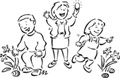 一、本園小白、小綠、小紅、小黃、小紫等班級定於六月三十日（星期四）上午      舉行休業式，放學時間統一為：十一點二十分，自接幼兒請安排於中午前接      回，是日不提供午餐。交通車接送時間，由各車分別另行通知。     ※再興學園安親幼兒仍有留園服務。二、七月一日起放暑假。三、七月一日│二十九日第一期夏令營，八月一日│二十九日第二期夏令營。四、本園定於八月二十七日（星期六上午九點至十一點）編班，當日認    識班級、導師及購買圍兜(一件兩百元)、書包 (一個三百元)。五、一百學年度第一學期開學日為八月三十日。    上課時間：上午八點三十分至下午四點整。    上午點心時間：八點三十分，自接幼兒請於上開時間前入園。六、下列物品請寫上幼兒姓名，並於編班日或開學第一天帶交給班級老師。    幼兒用漱口杯【小朋友尺寸】    墊被、小被子、小枕頭【小朋友尺寸】 更換備用衣服一套。  七、每日上學均需穿上圍兜、攜帶名牌、手帕衛生紙及水壺。八、交通車接送時間，由各車服務人員於開學前個別通知。此致 貴 家 長                                       私立再興幼稚園 敬啟                    中 華 民 國 一 百 年 六 月 二 十 四 日